تقرير وصفي لزيارة خارجيةاسم المعلمةالقسماسم المدرسةالساعةالذهابالعودةالساعةاليوم و التاريخالفئة المستهدفة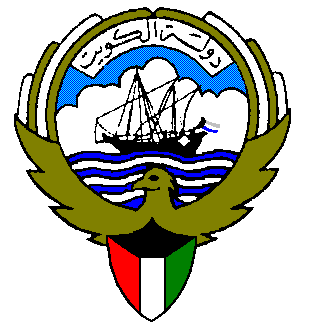 